Written Task TwoThis task gives you the opportunity to reflect and question in greater depth the values, beliefs, and attitudes that are implied in the texts studied. It is an essay in response to set questions. Word limit: 800-1,000 wordsOutline: The outline is NOT included in the word count and must contain:the question you have chosen to addressthe title(s) of the text for analysisthe part of the course to which the task relatesthree or four key points that explain the focus of the essay.Set questions: Reader, culture, and text How could the text be read and interpreted differently by two different readers?If the text had been written in a different time or place or language or for a different audience, how and why might it differ?Power and privilege How and why is a social group represented in a particular way?Which social groups are marginalized, excluded, or silenced within the text?Text and genreHow does the text conform to, or deviate from, the conventions of a particular genre, and for what purpose?How has the text borrowed from other texts, and with what effects?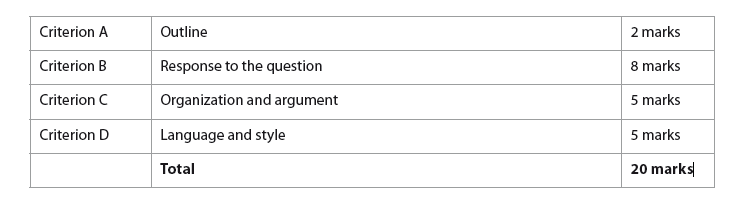 